Publicado en  el 17/06/2015 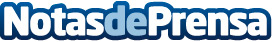 Bankia ofrece condiciones ventajosas en sus productos a Ecovalia-CAAE Bankia ha firmado un acuerdo de colaboración financiera con Ecovalia-CAAE que permitirá a sus asociados acceder a un conjunto integral de productos y servicios de la entidad con condiciones especialmente ventajosas. Este acuerdo cubrirá tanto las necesidades financieras de los miembros de la asociación, como las domésticas de todos los asociados y sus familiares.Datos de contacto:BankiaNota de prensa publicada en: https://www.notasdeprensa.es/bankia-ofrece-condiciones-ventajosas-en-sus_5 Categorias: Finanzas http://www.notasdeprensa.es